Publicado en  el 27/01/2017 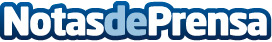 Conocer nuestros límites es importante tanto en el terreno personal como en el laboral Cada persona debe saber cuáles son sus capacidades y marcarse objetivos alcanzables. De esta manera, será posible intentar lograrlos o aprender en el intento sin grandes decepciones Datos de contacto:Nota de prensa publicada en: https://www.notasdeprensa.es/conocer-nuestros-limites-es-importante-tanto Categorias: Sociedad Emprendedores Recursos humanos http://www.notasdeprensa.es